							                 12.09.2023  259-01-04-174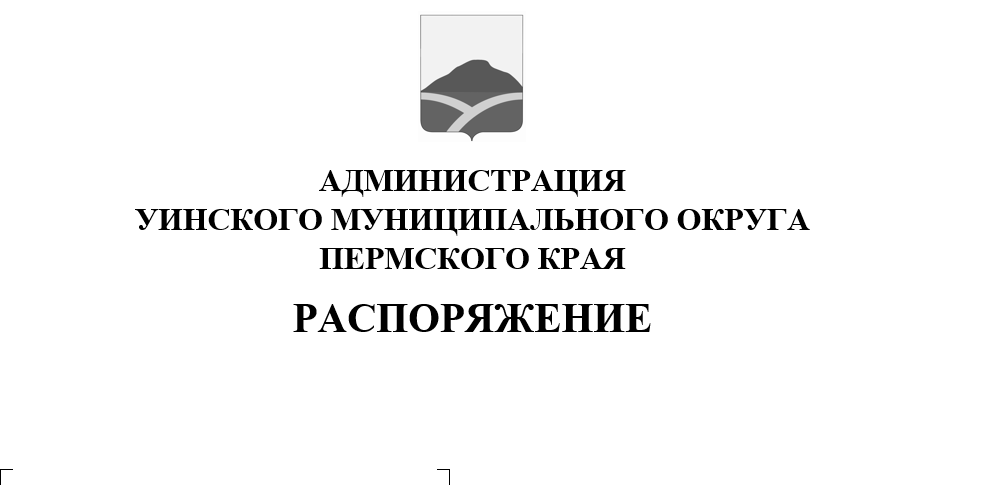 	В соответствии с постановлением администрации Уинского муниципального округа  от 02.03.2023 №259-01-03-57 «Об утверждении плана основных мероприятий округа в области гражданской обороны, предупреждения и ликвидации чрезвычайных ситуаций, обеспечения пожарной безопасности и безопасности людей на водных объектах на 2023 год», в целях реализации плана основных мероприятий, администрация Уинского муниципального округа1.Организовать и провести в период с 04.09.2023 по 04.10.2023 "Месячник гражданской защиты" в Уинском муниципальном округе.2. Утвердить план основных мероприятий «Месячника гражданской защиты» 2023 года.3. Настоящее распоряжение вступает в силу со дня его официального обнародования и подлежит размещению на официальном сайте администрации Уинского муниципального округа Пермского края (http://uinsk.ru), распространяется на правоотношения возникшие с 04.09.2023.4. Отделу по делам ГО, ЧС и МР администрации округа - предоставить в Государственное казенное учреждение Пермского края «Гражданская защита» итоговое донесение с приложением фото-, видео-, и печатных материалов до 22 октября 2023 года.5. Контроль над исполнением настоящего распоряжения возложить на заместителя главы администрации Уинского муниципального округа Ю.А. Матынову.Врип главы муниципального округа –главы администрации Уинскогомуниципального округа                                                                           Ю.A. МатыноваУТВЕРЖДЕНО: распоряжением администрации Уинского муниципального округа Пермского края                                                                  12.09.2023  259-01-04-174ПЛАНОСНОВНЫХ МЕРОПРИЯТИЙ "МЕСЯЧНИКА ГРАЖДАНСКОЙ ЗАЩИТЫ" 2023 ГОДАN 
п/пМероприятияМесто    
проведенияДата   
проведенияОтветственный
за проведение123451 Подготовка проекта     
распоряжения о        
проведении «Месячника гражданской защиты»Администрация
Уинского муниципального округаК 10
сентябряОтдел по делам ГО, ЧС и МР администрации округа2Организация уголков гражданской защиты и пожарной безопасности в общеобразовательных учреждениях районаОбщеобразовательные учреждения округаВ течение
месячникаУправление образования администрации Уинского муниципального округа3Проведение с   
учащимися викторин,   
конкурсов, соревнований 
на тему: "Предупреждение и      
защита населения в     
зоне ЧС"               Учебные   
заведенияВ течение
месячникаПреподаватели
ОБЖ 4Подготовка материалов в СМИ Районная газета «Родник - 1»В течение
месячникаОтдел по делам ГО, ЧС и МР администрации округа5 Проведение командно-штабной тренировки на тему «Приведение в готовность сил и средств, привлекаемых для ликвидации последствий террористических актов»Общеобразовательные учреждения районаВ течение
месячникаОтдел по делам ГО, ЧС и МР администрации округа6Участие в смотре-конкурсе учебно-консультационных пунктовУчебно-консультационные пунктыВ течение
месячникаОтдел по делам ГО, ЧС и МР администрации округа, управление образования, начальники УКП7Проведение с учащимися общеобразовательных учреждений викторин, конкурсов по курсу «Основы безопасности жизнедеятельности»Общеобразовательные учреждения округаВ течение
месячникаУправление образования администрации  округа8Проведение занятий с населением по защите населения и территорий от чрезвычайных ситуацийМеста с массовым пребыванием людей, учебные   
заведенияВ течение
месячника Начальники территориальных отделов9Организация встреч начальников территориальных отделов с населением по вопросам безопасной жизнедеятельностиМеста с массовым пребыванием людей, учебные   
заведенияВ течении месячникаНачальники территориальных отделов10Тиражирование   памяток по правилам поведения и   
действиям населения при ЧС:Места с массовым пребыванием людей, учебные   
заведения В течение
месячникаОтдел по делам ГО, ЧС и МР администрации округа, управление  образования, начальники территориальных отделов11Проведение корректировки документации по ГО и ЧСОрганизации и учреждения Уинского муниципального округаВ течение
месячникаРуководители организаций, учреждений12Организация сбора видео-, фото-, аудио- и печатных материалов по проведению мероприятий «Месячника гражданской защиты»Территория Уинского муниципального округаВ течение
месячникаОтдел по делам ГО, ЧС и МР администрации округа, управление образования, начальники территориальных отделов13Подведение итогов      
месячникаОтдел по делам ГО, ЧС и МР администрации округа22 октября 2023Отдел по делам ГО, ЧС и МР администрации округа14Предоставление итогового донесения о проведении мероприятий в ГКУ «Гражданская защита»Отдел по делам ГО, ЧС и МР администрации округа22 октября 2023Отдел по делам ГО, ЧС и МР администрации округа